Фотоотчет развлечения«Прощание с Ёлочкой»для детей разновозрастной группы № 3МАДОУ «Детский сад № 14»(корпус 2)Цель: формировать стремление детей активно участвовать в развлечениях; совершенствовать навыки исполнения праздничных песен; развивать эмоциональную сферу: умение активно проявлять эмоции радости, удивления, сопереживания, печали, реагировать на эмоциональное состояние окружающих, развивать творческие способности детей; воспитывать основы совместной досуговой деятельности, праздничной культуры.Действующие лица:Ведущая – Юнусова О.Г.Баба Яга – Табанова С.А.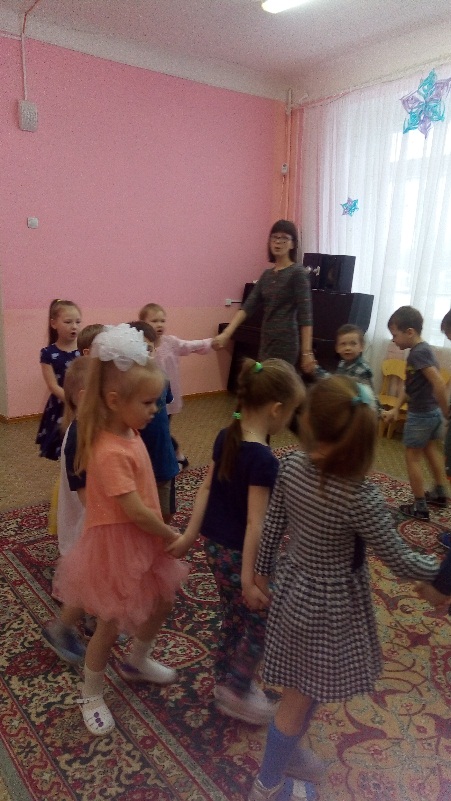 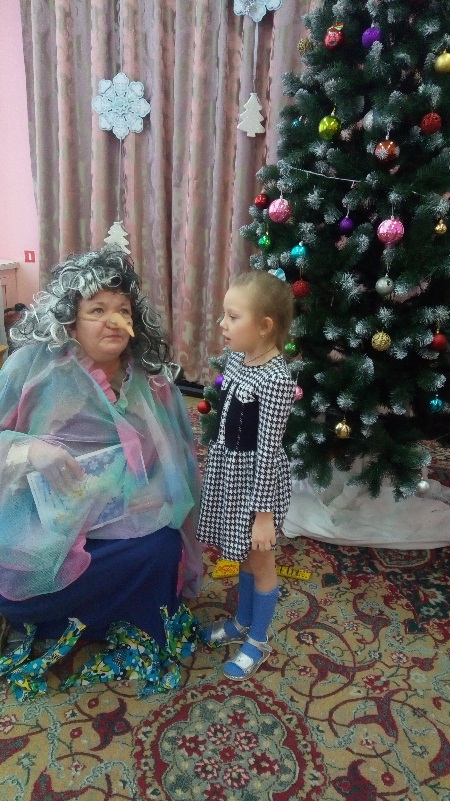 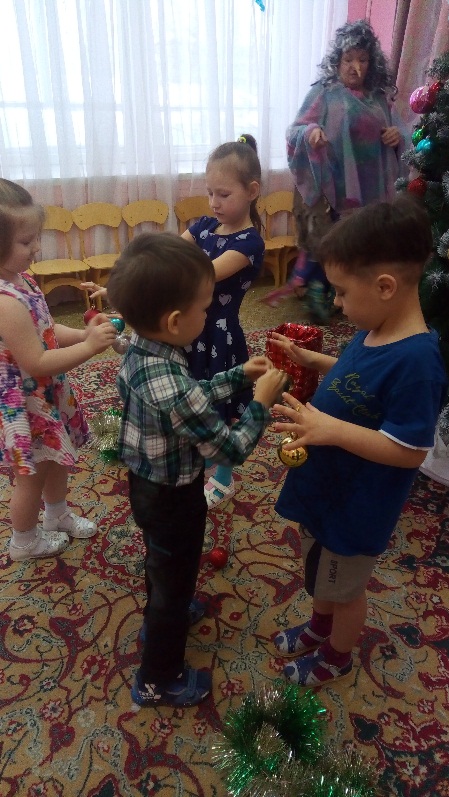 Хоровод «В лесу родилась ёлочка»		Стихи 			Игра «Нарядим ёлочку»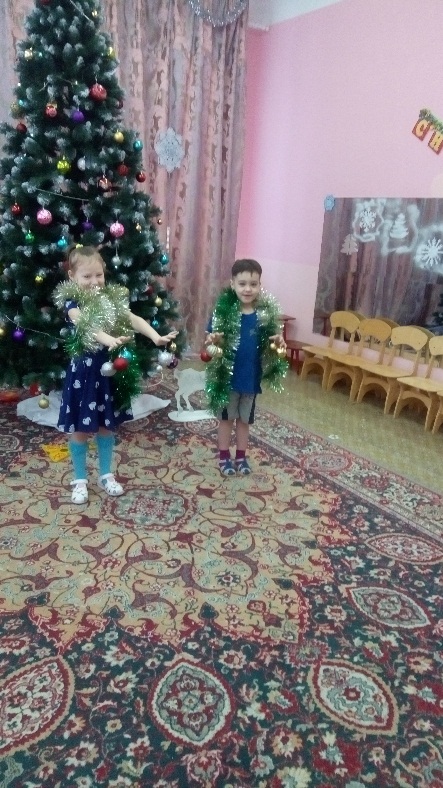 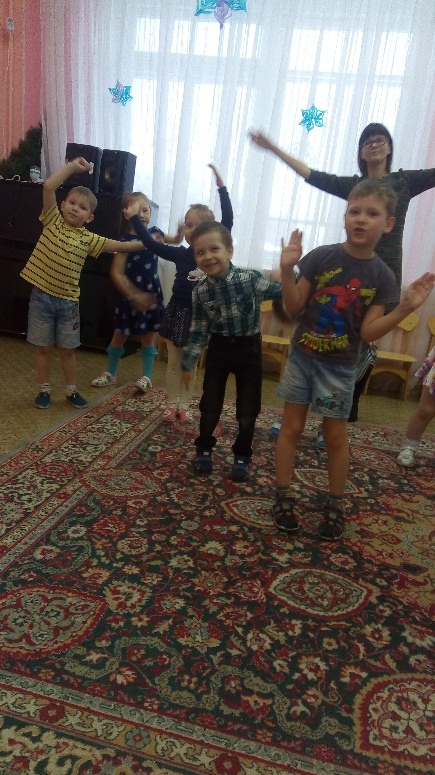 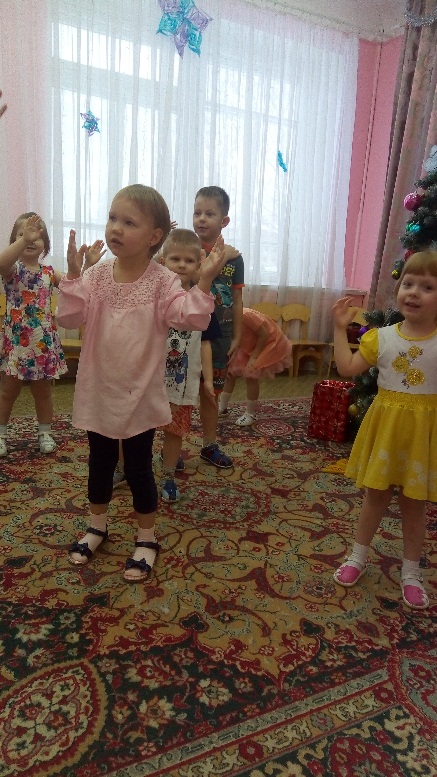       Игра «Нарядим ёлочку»  				Игра «Снежная фигура»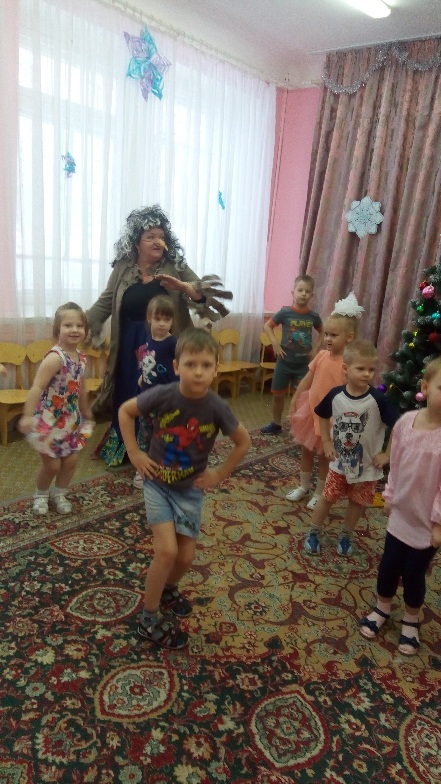 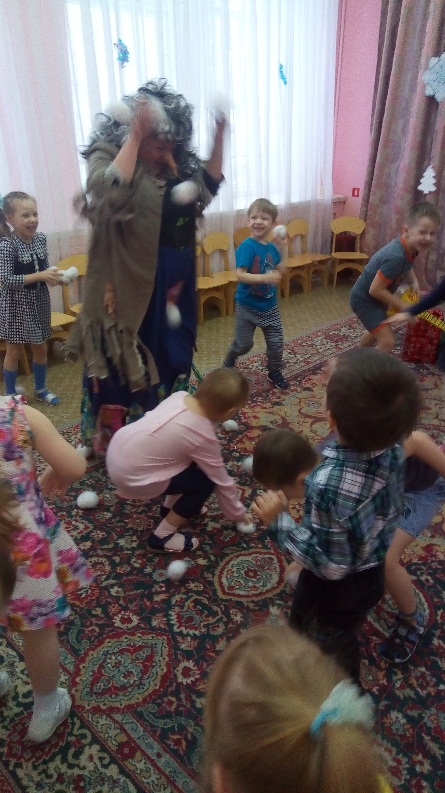 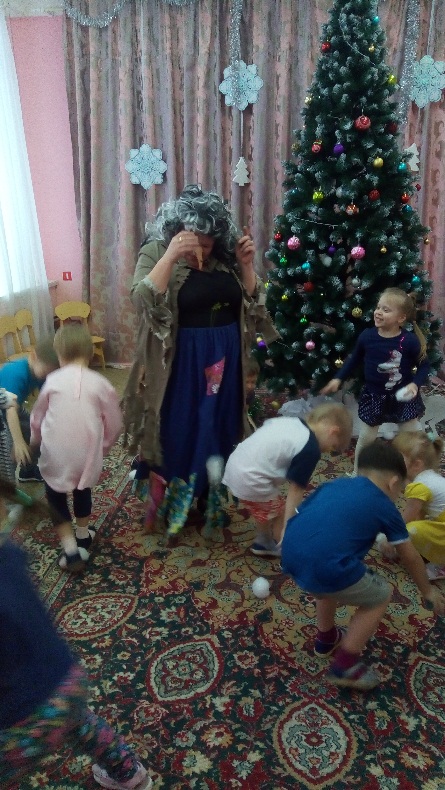 	Танец						Игра в снежки